Tortoise SVN Bug Report.What I did:I right clicked on the file I wanted to Commit, and clicked on SVN Commit.Immediately message flashes up:  “TortoiseSVN has stopped working”Then the following IE screen: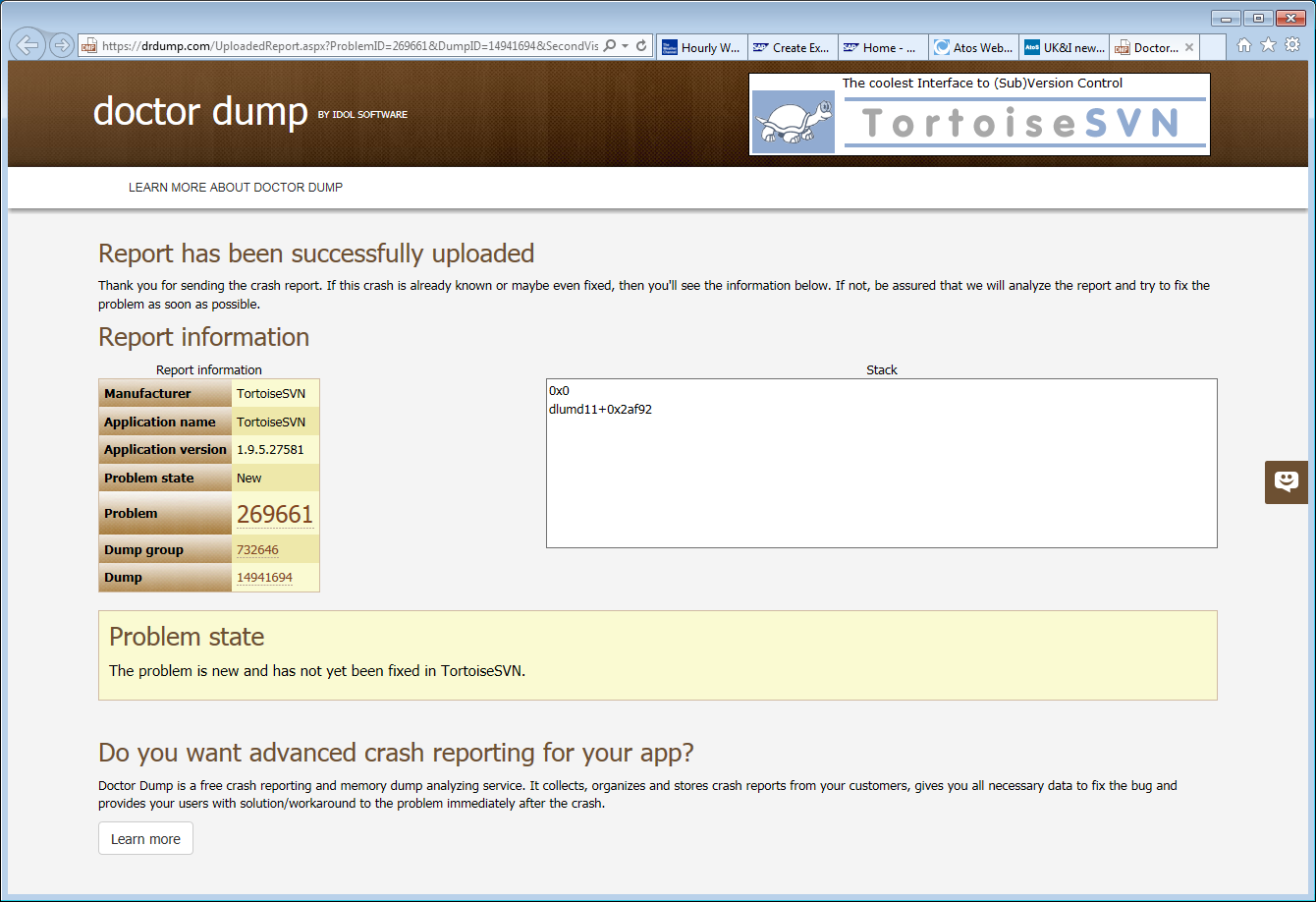 SVN Update works fine.Relatively newly installed Laptop.Have run the SVN Repair facility from the Tortoise Downloads site.And Deleted the programme through Windows and re-installed.Please help.